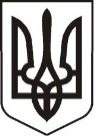 У К Р А Ї Н АЛ У Г А Н С Ь К А    О Б Л А С Т ЬП О П А С Н Я Н С Ь К А    М І С Ь К А    Р А Д А Ш О С Т О Г О   С К Л И К А Н Н ЯРОЗПОРЯДЖЕННЯміського  голови     «09» грудня 2019 р.	                    м. Попасна                                   №  02-02/289             Про придбання подарунків вихованцям Попаснянського районного центру комплексної реабілітації "Лелека" та з нагоди  Дня Збройних Сил України         У зв’язку з Міжнародним  днем людей з особливими потребами та з Днем Збройних Сил України, згідно з Міською цільовою Програмою відзначення державних, міських, професійних свят, ювілейних дат, заохочення за заслуги перед територіальною громадою м. Попасна на 2019 рік та рішенням сесії Попаснянської міської ради  від 21.12.2018  № 101/3  «Про місцевий бюджет міста на 2019 рік», керуючись п.20 ч.4 ст.42 Закону України «Про місцеве самоврядування в Україні»:1.  Придбати солодкі подарунки для вручення вихованцям Попаснянського районного центру комплексної реабілітації "Лелека" та рамки для вручення військовослужбовцям. 2.   Витрати  на оплату товару здійснити за рахунок коштів виконкому міської ради на Міську цільову Програму відзначення державних, міських, професійних свят, ювілейних дат, заохочення за заслуги перед територіальною громадою м. Попасна на 2019 рік. Кошторис витрат  затвердити (додається). 3. Контроль за виконанням даного розпорядження покласти на начальника організаційного відділу виконкому міської ради ВисоцькуН. та начальника фінансово-господарського відділу виконкому міської ради Омельченко Я.           Міський голова                                                                         Юрій ОНИЩЕНКОВисоцька, 2 05 65Додаток  до розпорядження міського голови від 09.12.2019 № 02-02/289К О Ш ТО Р И Свитрат на  оплату товару1. Солодкий подарунок – 10 шт.*111,00 грн. =1110,00,00 грн.2. Рамки 20*30 – 30 шт.*40,00 грн.=1200,00 грн.        ВСЬОГО:   2310,00 грн.  (дві тисячі триста десять грн. 00 коп. )Керуючий справами                                                                             Любов КулікНачальник фінансово-господарського відділу,головний бухгалтер        	                                                                      Яна ОМЕЛЬЧЕНКО